Integrative Leadership Major 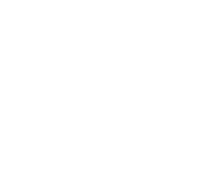 with a Self-Directed Area of EmphasisDisclaimer: This worksheet is unofficial and should only be used in conjunction with your official Degree Progress Report located in your SIS Student Center.Notes:  Suggested Four-Year PlanCourses are not guaranteed to be offered in the semester listed.	Intended for advising purposes only; not an official degree plan document. 	For questions regarding degree requirements, please consult your School of Business Advisor.Name:    ID:   Date:  MAJOR REQUIREMENTS	62 Total CreditsMAJOR REQUIREMENTS	62 Total CreditsMAJOR REQUIREMENTS	62 Total CreditsMAJOR REQUIREMENTS	62 Total CreditsMAJOR REQUIREMENTS	62 Total CreditsMAJOR REQUIREMENTS	62 Total CreditsMAJOR REQUIREMENTS	62 Total CreditsMAJOR REQUIREMENTS	62 Total CreditsEN-Enrolled in Term or TR-Transfer CreditEN-Enrolled in Term or TR-Transfer CreditNeededCompletedSupporting Coursework	16 CreditsSupporting Coursework	16 CreditsSupporting Coursework	16 CreditsSupporting Coursework	16 CreditsSupporting Coursework	16 CreditsSupporting Coursework	16 CreditsSupporting Coursework	16 CreditsSupporting Coursework	16 CreditsBUS ADM 202: Business and Its Environment3ENG COMP 105 English Composition II (WE) ORENG COMP 200 Prof Writing for Bus Majors(WE)3ECON 202 Macroeconomics3ECON 203 Microeconomics3BUS ADM 216 or MATH 260 Statistics4Upper-Level Core Coursework	25 CreditsUpper-Level Core Coursework	25 CreditsUpper-Level Core Coursework	25 CreditsUpper-Level Core Coursework	25 CreditsUpper-Level Core Coursework	25 CreditsUpper-Level Core Coursework	25 CreditsUpper-Level Core Coursework	25 CreditsUpper-Level Core Coursework	25 CreditsACCTG 300 Principles of Financial Accounting4ACCTG 302 Principles of Managerial Accounting3BUS ADM 305 Legal Environment of Business3BUS ADM 322 Introductory Marketing3BUS ADM 343 Corporation Finance3BUS ADM 350 Business Computer Applications3BUS ADM 389 Organizational Behavior3BUS ADM 482 Strategic Management (Capstone)3Marketing Emphasis Coursework	21 CreditsMarketing Emphasis Coursework	21 CreditsMarketing Emphasis Coursework	21 CreditsMarketing Emphasis Coursework	21 CreditsMarketing Emphasis Coursework	21 CreditsMarketing Emphasis Coursework	21 CreditsMarketing Emphasis Coursework	21 CreditsMarketing Emphasis Coursework	21 CreditsBUS ADM 421 International Marketing (WE)33BUS ADM 424 Marketing Research 33BUS ADM 428 Consumer Behavior (WE)33(Choose two  of the following marketing elective courses)(Choose two  of the following marketing elective courses)(Choose two  of the following marketing elective courses)(Choose two  of the following marketing elective courses)(Choose two  of the following marketing elective courses)(Choose two  of the following marketing elective courses)(Choose two  of the following marketing elective courses)(Choose two  of the following marketing elective courses)BUS ADM 327 Selling and Sales Management (WE)33(Fall Only)(Fall Only)BUS ADM 423 Advertising33BUS ADM 426 Marketing Management 33(Spring Only)(Spring Only)BUS ADM 452 Business Analytics33BUS ADM 499 Travel Course to Cuernavaca Mexico or to European Innovation Academy33(Choose one  of the following finance elective courses)(Choose one  of the following finance elective courses)(Choose one  of the following finance elective courses)(Choose one  of the following finance elective courses)(Choose one  of the following finance elective courses)(Choose one  of the following finance elective courses)(Choose one  of the following finance elective courses)(Choose one  of the following finance elective courses)BUS ADM 344 Real Estate Principles33(Spring Only)(Spring Only)BUS ADM 345 Risk Management and Insurance 33(Fall Only)(Fall Only)BUS ADM 347 Financial Markets & Institutions33BUS ADM 442 Principles of Investment (WE)33BUS ADM 445 Intl Financial Management 33(Spring Only)(Spring Only)BUS ADM 446 Advanced Corporation Finance33BUS ADM 450 Bank Administration 33(Fall Only)(Fall Only)TURN OVERTURN OVERTURN OVERTURN OVERTURN OVERTURN OVERTURN OVERTURN OVER(Choose one  of the following management  elective courses)BUS ADM 362 Intro to Human Resource Mgmt33BUS ADM 380 Project Management33BUS ADM 384 Intro to Supply Chain Mgmt (WE)33BUS ADM 452 Business Analytics33BUS ADM 472 Leadership Development (WE)33BUS ADM 481 Entrepreneurship & Small Bus Mgmt (WE)33BUS ADM 489 Organization Culture & Change (WE)33First YearFirst YearFirst YearFirst YearFirst YearFirst YearFirst YearFallCRSpringCRFirst Year Seminar Gen. Ed.3Fine Arts Gen Ed.3Math Competency Requirement3BUS ADM 216 Business Statistics4BUS ADM 2023Biological Sciences Gen Ed.3Humanities Gen. Ed.3ENG COMP 105 Expository Writing 3English Competency Requirement3Minor or Elective Credits3 Total15Total16 Second YearSecond YearSecond YearSecond YearSecond YearSecond YearSecond YearFallCRSpringCRACCTG 300  Introductory Accounting4ACCTG 302  Managerial Accounting I3BUS ADM 322 Introductory Marketing3BUS ADM 350  Business Computer Apps3BUS 389 Organizational Behavior3ECON 202  Macro Economics3Sustainability Perspective Gen. Ed.3BUS ADM 421 International Marketing3Minor or Elective Credits3Minor or Elective Credits3 Total16Total15Third YearThird YearThird YearThird YearThird YearThird YearThird YearFallCRSpringCRECON 203 Micro Economics3BUS ADM 305 Legal Environment of Business3Upper Division Marketing Course        BUS ADM 327, 423, 384, 4523Upper Division Marketing Course        BUS ADM  423, 426, 384, 4523BUS ADM 343 Corporation Finance3Humanities Gen. Ed.3BUS ADM 424 Marketing Research 3Minor or Elective Credits3Ethnic Studies Perspective Requirement3Internship Credits3  Total15Total15Fourth YearFourth YearFourth YearFourth YearFourth YearFourth YearFourth YearFallCRSpringCRUpper Division Management Course        BUS ADM 362,380, 384, 472, 481, 4893BUS ADM 482 Strategic Management3Upper Division Finance Course     BUS ADM 344, 345, 347, 442, 445, 446, 447, 4503Natural Sciences Gen. Ed.3BUS ADM 428 Consumer Behavior3Minor or Elective Credits3Minor or Elective Credits3Minor or Elective Credits3Internship Credits3Minor or Elective Credits3 Total15 Total15